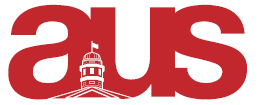 Report of Canadian Studies Association of Undergraduate Students (CSAUS), AUS Council October 19th, 2016No updates/changes to the departmental association since previous report.CSAUS Execs attended the McGill Institute for the Study of Canada’s Beginning of Term lunch event on October 13 to speak with professors and students.Our first event of the semester will be a Canadian Studies Study Session held in McLennan M3-17A on October 23, 2016 from 3-5pm. This event will offer students a chance to meet the exec, ask questions about courses and the program, study with other students in their courses, or just take a break. The event will feature free refreshments and light snacks. Students from all departments are welcome to attend. We will be promoting the event in our listserv. Future initiatives include the Canadian Content Journal. CSAUS is currently finalizing the editorial board. The journal will be open to submissions from students of all disciplines. Submissions will be accepted in Winter 2017.Our next meeting will take place on Thursday October 20 at 4:30, in the MISC Reading Room.  Respectfully Submitted,Hanna JevneCSAUS VP Finanace 